CÂMARA MUNICIPAL DE JACAREÍ18ª LEGISLATURA - ANO IVRESUMO DA ATA ELETRÔNICA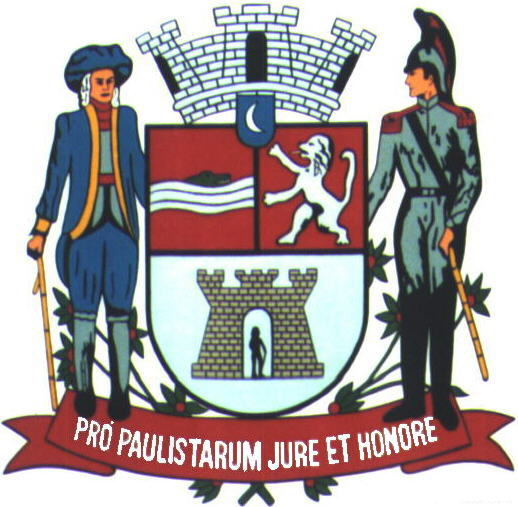 17ª SESSÃO ORDINÁRIARealizada em 29/05/2024Horário: 9h30min18ª (DÉCIMA OITAVA) LEGISLATURA - ANO IVRESUMO DA ATA ELETRÔNICA DA17ª (DÉCIMA SÉTIMA) SESSÃO ORDINÁRIAAos vinte e nove (29) dias do mês de maio (5) do ano dois mil e vinte e quatro (2024), iniciando às nove horas e trinta minutos (9h30min), compareceram à Câmara Municipal de Jacareí, a fim de participar de Sessão Ordinária regimentalmente designada, os seguintes Vereadores: ABNER ROSA - PSD; EDGARD SASAKI – PSDB; HERNANI BARRETO - REPUBLICANOS; JULIANA DA FÊNIX - PL; LUÍS FLÁVIO (FLAVINHO) - PT; MARIA AMÉLIA - PSDB; PAULINHO DO ESPORTE - PODEMOS; PAULINHO DOS CONDUTORES - PODEMOS; DR. RODRIGO SALOMON - PSD; ROGÉRIO TIMÓTEO - REPUBLICANOS; RONINHA - CIDADANIA; SÔNIA PATAS DA AMIZADE - PSD e VALMIR DO PARQUE MEIA LUA - PP. 		A Sessão teve a Presidência do Vereador ABNER ROSA, tendo para secretariá-lo os pares EDGARD SASAKI e PAULINHO DO ESPORTE, respectivamente 1º e 2º Secretários.	ABERTURA: O Presidente declarou aberta a 17ª Sessão Ordinária, cumprimentou a todos, anunciou a execução do Hino Nacional Brasileiro e, em seguida, a leitura de um trecho bíblico feito pelo Vereador PAULINHO DO ESPORTE. 	INVERSÃO: 	Aprovada pelo Plenário. Proposição da Vereadora Maria Amélia para inversão da ordem da Sessão, com início imediato da Ordem do Dia, devido à presença dos integrantes da Associação Cultura no Morro.	REQUERIMENTO DE INCLUSÃO Nº 10/2024: O Presidente registrou que, novamente, houve a tentativa de incluir o Projeto de Lei do Executivo nº 4/2024 – que autoriza o Município de Jacareí a responder pelos efeitos financeiros decorrentes da cessação da intervenção na Santa Casa de Misericórdia e dá outras providências, que na sessão anterior o líder do governo disse que enviaria, por escrito, um requerimento ao Jurídico desta Casa para que o Jurídico desse um parecer sobre esse requerimento, mas não foi enviado. Então, anunciou que o Requerimento nº 10/2024 de inclusão ora apresentado e proposto para ser lido nesta sessão, será encaminhando ao Jurídico da Câmara para parecer e avaliar se tem condições de ser lido e votado nesta sessão.	FASE DA ORDEM DO DIA: O Senhor Presidente determinou o início da Ordem do Dia, com a discussão e votação de proposituras.	1. Discussão única do PLL nº 19/2024 - Projeto de Lei do Legislativo. Autoria: Vereadores Maria Amélia, Paulinho do Esporte e Roninha. Assunto: Declara de utilidade pública a Associação Cultura no Morro.	Resultado: Após ser apresentado e discutido, o PLL nº 19/2024 - Projeto de Lei do Legislativo foi aprovado com doze (12) votos favoráveis.	SESSÃO SUSPENSA: Após a aprovação, a Presidência suspendeu a sessão por dez (10) minutos para as fotos oficiais. Retornando, após a constatação de “quórum”, determinou a continuidade da Ordem do Dia.	2. Discussão única do PLL nº 12/2024 - Projeto de Lei do Legislativo. Autoria: Vereador Abner Rosa. Assunto: Dispõe sobre os critérios de controle da emissão de ruídos decorrentes de escapamentos de motocicletas e veículos similares, considerando o interesse local, no município de Jacareí.	Resultado: Proposição do Vereador Roninha de adiamento por quinze sessões. Projeto Adiado por quinze (15) Sessões. Deverá retornar em 16/10/2024.	3. Discussão única do PLL nº 80/2023 - Projeto de Lei do Legislativo – com Emenda. Autoria: Vereadora Maria Amélia. Assunto: Institui no Calendário Oficial de Eventos do Município de Jacareí a Semana do Rock e oficializa o evento Rock nos Trilhos.	Resultado: Após ser apresentado e discutido, o PLL nº 80/2023 - Projeto de Lei do Legislativo foi aprovado com doze (12) votos favoráveis, com Emenda nº 1.	SESSÃO SUSPENSA: Não havendo mais matéria na Ordem do Dia, o Presidente suspendeu a sessão para o horário de almoço, com retorno previsto às 13h30min. Retornando, às 13h37min, a presidência procedeu à verificação de presença, dando continuidade à Sessão.	FASE DO EXPEDIENTE: O Presidente solicitou a leitura e votação dos trabalhos dos Vereadores.	ABNER: Indicações Protocoladas: 1716 1717 1718 1719 1720 1721 1722 1723. Pedido de Informações deliberado pelo Plenário: 0115 - Aprovado - Requer informações acerca da Regularização de Imóveis no Bairro Rio Comprido. Moção lida em Plenário: 0427 - Tramitado em Plenário - Moção Congratulatória à Equipe Logitech e à Escola Estadual Prof.ª Hermínia Silva de Mesquita, de Jacareí-SP, pelo brilhante desempenho na 3ª Edição da Olimpíada Brasileira de Tecnologia - OBT 2024.	EDGARD SASAKI: Moções lidas em Plenário: 0399 - Tramitado em Plenário - Moção Congratulatória a nossa estagiária Geisiany Moreira pela brilhante palestra apresentada com o tema “Quebrando Paradigmas e a Importância da Criatividade”. 0400 - Tramitado em Plenário - Moção Congratulatória ao SESI - Unidade de Jacareí - SP, na pessoa do seu Diretor, Sr. Carlos Frederico D´Avila de Brito, em comemoração ao Dia da Industria, celebrado em 25 de maio. 0414 - Tramitado em Plenário - Ao Excelentíssimo Presidente da Assembleia Legislativa do Estado de São Paulo, Deputado Estadual André Luiz do Prado, solicitando que interceda junto à Secretaria de Educação do Estado de São Paulo em apoio ao Requerimento 79/2024, de nossa autoria, visando à instalação de cobertura na quadra poliesportiva da EE Hermínia Silva de Mesquita, Jacareí. 	HERNANI BARRETO: Indicações Protocoladas: 1683 1684 1685 1686 1687 1688 1689 1690. Requerimentos deliberados pelo Plenário: 0152 - Aprovado - Ao DER - Departamento de Estradas de Rodagem do Estado de São Paulo, solicitando providências urgentes quanto às crateras localizadas no acostamento da Rodovia Nilo Máximo, em frente aos números 3130 e 3372, sentido Santa Branca. 0153 - Aprovado - Ao DER - Departamento de Estradas de Rodagem do Estado de São Paulo, solicitando manutenção em tampa de bueiro situado na Rodovia Geraldo Scavone, no Jardim Califórnia, próximo ao acesso ao Bairro Villa Branca. Pedido de Informações deliberado pelo Plenário: 0114 - Rejeitado - Requer informações sobre a falta dos medicamentos Olanzapina (100mg), Cloridrato de Metafórica (850mg) e Gliclazida (30ml) na Rede Pública de Saúde de Jacareí.	JULIANA DA FÊNIX: Requerimento deliberado pelo Plenário: 0148 - Aprovado - À Diretoria de Ensino da Região de Jacareí, solicitando apuração da conduta dos alunos da escola E.E. Prof. Silvio José Secco. 	LUÍS FLÁVIO (FLAVINHO): Indicações Protocoladas: 1659 1660 1661 1662. Pedido de Informações deliberado pelo Plenário: 0113 - Rejeitado - Requer informações sobre manutenção na rede de abastecimento de água da EMEF Célia Guedes, localizada à Rua dos Amarantos nº 313, bairro Jardim Primavera.  Moções lidas em Plenário: 0417 - Tramitado em Plenário - Moção Congratulatória ao Sr. Fernando Castilho, Professor de Matemática e Tecnologia da PEI Hermínia Silva de Mesquita e às alunas Julia, Bruna, Ana, Rafaela e Sofia, que conquistaram a medalha de bronze na 3ª Edição da Olímpiada Brasileira de Tecnologia - OBT 2024.MARIA AMÉLIA: Indicações Protocoladas: 1699 1700 1701 1702 1703 1704 1705 1706 1707 1708 1709 1710. Requerimento deliberado pelo Plenário: 0156 Aprovado - Ao Excelentíssimo Presidente da Assembleia Legislativa do Estado de São Paulo, Deputado Estadual André Luiz do Prado, solicitando que interceda junto à Secretaria de Educação do Estado de São Paulo em apoio ao Requerimento 79/2024, de nossa autoria, visando à instalação de cobertura na quadra poliesportiva da EE Hermínia Silva de Mesquita, Jacareí. Moções lidas em Plenário: 0425 - Tramitado em Plenário - Moção Congratulatória à Igreja Discípulos de Cristo pela realização do Seminário Maio Laranja, em prol da conscientização sobre o abuso sexual infantil e as formas de proteção das crianças, ocorrido no último dia 25 de maio, das 08h às 16h, no Jardim Santa Maria. 0426 - Tramitado em Plenário - Moção Congratulatória à escritora Marici Accioly, pela tarde de entrega e autógrafo do livro infantil “Historinhas da tia Marici”, ocorrida no último dia 25 de Maio, das 15h às 17h, na sede do BPR Projeto Renascer – Jardim Santa Maria. 0428 -  Tramitado em Plenário - Moção Congratulatória a Isabel Cassal, pelas premiações de 1° e 2° lugar conquistadas com as apresentações do Grupo de Dança Viva Vida, sob sua coordenação, no “25° Alegro Dance Competition”, festival realizado no último dia 26 de maio, no Teatro Ariano Suassuna. quarta-feira, 29 de maio de 2024.	PAULINHO DO ESPORTE: Indicações Protocoladas: 1645 1646 1652 1653 1654 1655 1656 1691. Requerimentos deliberados pelo Plenário: 0147 - Aprovado - Ao 41º BPM/I - Batalhão de Polícia Militar do Interior, solicitando, em caráter de urgência, a intensificação de rondas no Bairro Cidade Nova Jacareí, nas proximidades da EE Prof.ª Celisa Mercadante Faria, localizada na Rua Jacinto Pimentel, nº 70. 0149 - Aprovado - Ao Departamento Regional de Saúde - DRS XVII, solicitando sua especial atenção com relação ao caso de munícipe de Jacareí que aguarda agendamento de avaliação para cirurgia bariátrica. 0151 - Aprovado - À EDP, solicitando colocação dos fios de eletricidade no novo poste de concreto, o antigo, de madeira, está oco e com risco de queda, localizada na Rua Manoel Bandeira defronte ao nº 156 no, Jardim Nova Esperança. 0155 - Aprovado - À Companhia de Transmissão de Energia Elétrica Paulista (ISA CTEEP), solicitandoconstrução de mureta e calçada no terreno situado na Rua José Conceição Barreiros, no Residencial Santa Paula, neste Município. Moções lidas em Plenário:0422 - Tramitado em Plenário - Moção Comemorativa pelo transcurso do Dia do Geólogo, 30 de maio. 0423 - Tramitado em Plenário - Moção Comemorativa pelo transcurso do Dia da Imprensa, a ser comemorado em 1º de junho.	PAULINHO DOS CONDUTORES: Indicações Protocoladas: 1711 1712 1713 1714 1715. Requerimento deliberado pelo Plenário: 0150 - Aprovado - À EDP, solicitando troca do poste de madeira localizado na Rua Adão Vitorino dos Santos, n° 102, no Parque Imperial. Moções lidas em Plenário: 0415-  Tramitado em Plenário - Moção de Reconhecimento pelo transcurso do Dia do Trabalhador Rural, 25 de maio. 0424 - Tramitado em Plenário - Moção de Reconhecimento pelo transcurso do Dia do Profissional Liberal, celebrado em 27 de maio.	PAULINHO DOS CONDUTORES E OUTROS VEREADORES:  Inclusões de Processos na Ordem do Dia: 0010 - Indeferido - Requer a inclusão extraordinária do PLE nº 4/2024 na Ordem do Dia da Sessão Ordinária de 29 de maio de 2024. 	RODRIGO SALOMON: Indicações Protocoladas: 1657 1658. Moção lida em Plenário: 0429 - Tramitado em Plenário - Moção Congratulatória e menção de mérito pelos 21 anos de fundação da ONG Patas da Amizade.	ROGÉRIO TIMÓTEO: Indicações Protocoladas: 1647 1648 1649 1650 1651.	RONINHA: Indicações Protocoladas: 1692 1693 1694 1695 1696 1697 1698.  Moções lidas em Plenário: 0411 - Tramitado em Plenário - Moção Comemorativa pelo transcurso do Dia Nacional dos Povos Ciganos, celebrado em 24 de maio. 0412 - Tramitado em Plenário - Moção Comemorativa pelo transcurso do Dia Internacional de Luta pela Saúde da Mulher e do Dia Nacional da Redução da Mortalidade Materna, celebrado em 28 de maio. 0413 - Tramitado em Plenário - Moção Comemorativa pelo transcurso do Corpus Chirsti, celebrado em 30 de maio. 0420 - Tramitado em Plenário - Moção Congratulatória e menção de mérito ao Sr. Guilherme Henrique, atacante do Corinthians pelo desempenho no Sub-20 pelo Campeonato Paulista, em 25 de maio. 0421 - Tramitado em Plenário - Moção Congratulatória e menção de mérito ao Sr. Marcio Martinele, pelo transcurso de seu aniversário, comemorado no dia 26 de maio.	SÔNIA PATAS DA AMIZADE: Pedidos de Informações deliberados pelo Plenário:0116 - Rejeitado - Requer informações acerca da averiguação de denúncias pela Vigilância de Saúde.	RESPOSTAS A PEDIDOS DE INFORMAÇÕES: Na forma regimental, foram lidas as respostas aos Pedidos de Informações números de 95 a 98/2024.	VOTOS DE PESAR E MINUTO DE SILÊNCIO: A presidência registrou os Votos de Pesar e determinou um minuto de silêncio em memória dos falecidos, em conformidade ao Regimento Interno. 	Encerrando o Expediente, o Senhor Presidente, determinou o início da Fase do Horário da Tribuna.	FASE DO HORÁRIO DA TRIBUNA (TEMAS LIVRES): Para abordar temas de suas livres escolhas durante doze (12) minutos, desde que de interesse público, os Vereadores abaixo relacionados, na ordem em que constam, ocuparam a tribuna e fizeram uso da palavra: ROGÉRIO TIMÓTEO - REPUBLICANOS; RONINHA - CIDADANIA; SÔNIA PATAS DA AMIZADE – PSD;  VALMIR DO PARQUE MEIA LUA – PP; EDGARD SASAKI – PSDB; HERNANI BARRETO - REPUBLICANOS; JULIANA DA FÊNIX - PL; LUÍS FLÁVIO (FLAVINHO) - PT; MARIA AMÉLIA - PSDB; PAULINHO DO ESPORTE - PODEMOS; PAULINHO DOS CONDUTORES - PODEMOS; DR. RODRIGO SALOMON - PSD. 	Ato contínuo, o Presidente agradeceu a participação de todos, convidou para a Audiência Pública a ser realizada no dia 03/06/2024, às 19horas, no Plenário, para apresentação da LDO – Lei de Diretrizes Orçamentárias para o ano de 2025 e, às dezessete horas e cinco minutos (17h05), declarou encerrada a 17ª Sessão Ordinária do ano de 2024.	Para constar, foi lavrado o presente Resumo da Ata Eletrônica por mim, ________________ Salette Granato – Oficial Técnico Legislativo, digitado e assinado, na conformidade do Artigo 83 do Regimento Interno da Câmara Municipal de Jacareí. A Ata Eletrônica contendo a gravação desta Sessão ficará devidamente arquivada e os documentos nela mencionados ficarão à disposição na Secretaria Legislativa da Câmara para averiguação a qualquer tempo. Este Resumo deverá ser encaminhado para publicação no site do Legislativo Municipal e para análise dos Vereadores, que terão o prazo de dois (2) dias úteis, a contar do envio, para propor retificação, inserção de algum registro ou impugnação, por escrito, sem os quais se dará a aprovação tácita e, por consequência, a aceitação do conteúdo integral da Ata Eletrônica, sem ressalvas, nos termos regimentais. Palácio da Liberdade, Jacareí, 4 de junho de 2024.	ABNER RODRIGUES DE MORAES ROSA(Abner Rosa)PresidenteEDGARD TAKASHI SASAKI(Edgard Sasaki)1º SecretárioFALECIMENTO DEAUTORIA DO VEREADORNazareth Ramos da SilvaMaria AméliaCamila Reis FlorêncioMaria Amélia e Dr. Rodrigo SalomonMaria Elena NogueiraMaria AméliaRozendo Silvério de SouzaMaria AméliaJoselia Holtz (Cantora conhecida como Jô Holtz)Juliana da Fênix e Sônia Patas da AmizadeTherezinha do Prado Nogueira Maria AméliaAilton Pereira da SilvaValmir do Parque Meia LuaJessica Santos WakaguriDr. Rodrigo Salomon e Edgard SasakiOdirlei Justino MachadoMaria AméliaFALECIMENTO DEAUTORIA DO VEREADOREliezer RangelAbner RosaInaldo Matias da SilvaAbner RosaBruna SilvaSônia Patas da Amizade